Biała Szkoła  10-14 stycznia 2022r. -  Małe Ciche. 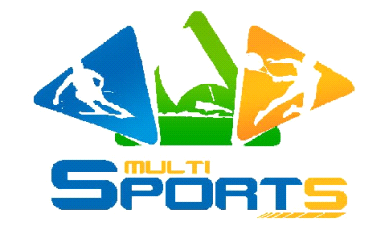 W cenie:

- Dojazd do Małego Cichego 

- Pięciodniowe zakwaterowanie w  ośrodku:  OW "Pasternik"

- Szkolenie Narciarskie w grupach max. 10 osobowych dla osób początkujących oraz doskonalących jazdę prowadzone przez instruktorów narciarstwa – mgr wychowania fizycznego. 

- Smaczne wyżywienie z trzema posiłkami dziennie

- Wypożyczenie sprzętu narciarskiego – pełny komplet: narty, buty, kijki, kask

- 5 dniowy karnet  narciarski na ośrodek Małe Ciche (2 wyciągi krzesełkowe 4 osobowe, 1 wyciąg talerzykowy, 1 wyciąg taśmowy) www.maleciche.com
Najlepsza stacja narciarska małopolski 2015!
- Pamiątkowe medale oraz upominki od parku rozrywki Energylandia 
- Całodobowa opieka wychowawcza kadry nauczycielskiej oraz instruktorskiej

- Zawody narciarskie z nagrodami w ostatni dzień obozu. 

Cena: 
Termin styczniowy: 990 zł  
Liczba miejsc: 50

fotogalerie i filmy z  obozów można śledzić na naszym facebooku: https://web.facebook.com/TenisNartyMultisports/ 
